ҠАРАР                                                       РЕШЕНИЕОб утверждении порядка осуществления анализа  рассмотрения обращений граждан в сельском поселении  Дмитриево-Полянский сельсовет муниципального района Шаранский район Республики Башкортостан     Руководствуясь Федеральным законом от 06.10.2003 №131-ФЗ «Об общих принципах организации местного самоуправления Российской Федерации», Федеральным законом от 02.05.2006 №59-ФЗ «О порядке рассмотрения обращений граждан Российской Федерации», Законом Республики Башкортостан от 12.12.2006 №391-з «Об обращениях граждан в Республике Башкортостан», Законом Республики Башкортостан от 06.12.2011 № 463-з «О внесении изменений в Закон Республики Башкортостан «Об обращениях граждан в Республике Башкортостан, Уставом сельского поселения Дмитриево-Полянский сельсовет муниципального района Шаранский район Республики Башкортостан, Совет сельского поселения Дмитриево-Полянский сельсовет муниципального района Шаранский район Республики Башкортостан решил:1.  Утвердить Порядок осуществления анализа рассмотрения обращений граждан в сельском поселения Дмитриево-Полянский сельсовет муниципального района Шаранский район Республики Башкортостан (прилагается).
2.  Настоящее решение вступает в силу с момента обнародования в установленном порядке.
3.  Обнародовать настоящее решение путем размещения в здании администрации сельского поселения Дмитриево-Полянский сельсовет и на официальном сайте http://dmpol.ru.             
4.  Контроль за исполнением настоящего решения возложить на постоянную комиссию Совета по социальным вопросам, местному самоуправлению и охране правопорядка.


Глава сельского поселения                                          Г.А.Ахмадеевд.Дмитриева Поляна27.11.2018№ 32/358
                                                                   Приложение к решению Совета сельского  поселения  Дмитриево-Полянский сельсоветмуниципального района Шаранский районРеспублики   Башкортостанот 27 ноября  2018 г. № 358ПОРЯДОК осуществления анализа  рассмотрения обращений граждан в сельском поселении  Дмитриево-Полянский сельсовет муниципального района Шаранский район Республики БашкортостанНастоящий Порядок разработан в соответствии с Федеральным законом от 06.10.2003 №131-ФЗ «Об общих принципах организации местного самоуправления в Российской Федерации», Федеральным законом от 02.05.2006 №59-ФЗ «О порядке рассмотрения обращений граждан Российской Федерации», Законом Республики Башкортостан от 12.12.2006 №391-з «Об обращениях граждан в Республике Башкортостан»,  Законом Республики Башкортостан от 06.12.2011 № 463-з «О внесении изменений в Закон Республики Башкортостан «Об обращениях граждан в Республике Башкортостан».1. Орган местного самоуправления и должностные лица осуществляют в пределах своей компетенции контроль за соблюдением порядка рассмотрения обращений, контроль за результатами рассмотрения обращений граждан, анализируют содержание поступающих обращений, принимают меры по своевременному выявлению и устранению причин нарушения прав, свобод и законных интересов граждан.2. Орган местного самоуправления сельского поселения Дмитриево-Полянский  сельсовет муниципального района Шаранский район Республики Башкортостан (далее – орган местного самоуправления) по итогам полугодия и года, соответственно до 1 февраля и 1 августа, готовит анализ по обращениям граждан в органы местного самоуправления и представляет в Совет сельского поселения Дмитриево-Полянский сельсовет и главе администрации  сельского поселения Дмитриево-Полянский сельсовет муниципального района Шаранский район Республики Башкортостан.     3. Орган местного самоуправления сельского поселения Дмитриево-Полянский  сельсовет муниципального района Шаранский район Республики Башкортостан осуществляет анализ рассмотрения обращений за полугодие и истекший год. Указанный анализ содержит информацию о количестве поступивших, переадресованных и рассмотренных письменных обращений, обращений в форме электронного документа, о местах, днях и часах приема граждан, о количестве граждан, принятых на личном приеме, об уполномоченных лицах по личному приему граждан, о тематике обращений, о принятых по результатам рассмотрения обращений мерах, в том числе о принятых нормативных правовых и иных актах. Анализ рассмотрения обращений за полугодие и истекший год размещается органами местного самоуправления муниципального района Шаранский район Республики Башкортостан (включая обобщенный анализ рассмотрения обращений органами местного самоуправления сельских и городских поселений), организациями соответственно не позднее 1 сентября и 1 марта в информационно-телекоммуникационной сети "Интернет", в средствах массовой информации. Анализ рассмотрения обращений за полугодие и истекший год размещается органами местного самоуправления муниципального района Шаранский район Республики Башкортостан не позднее 1 сентября и 1 марта в информационно-телекоммуникационной сети "Интернет", в средствах массовой информации или обнародуется иным образом. Порядок обнародования анализа рассмотрения обращений устанавливается нормативным правовым актом соответствующего органа, организации.     Анализ рассмотрения обращений за истекший год не позднее 1 марта направляется государственными органами Республики Башкортостан, органами местного самоуправления городских округов и муниципальных районов (включая обобщенный анализ рассмотрения обращений органами местного самоуправления сельских и городских поселений), организациями Уполномоченному по правам человека в Республике Башкортостан.4. Анализ рассмотрения обращений граждан за полугодие и истекший год размещается органами местного самоуправления сельского поселения не позднее 1 сентября и 1 марта на официальном сайте органа местного самоуправления в информационно-телекоммуникационной сети "Интернет" и на информационном стенде органа местного самоуправления по форме согласно приложениям №1,  № 2.5. Анализ рассмотрения обращений граждан за истекший год не позднее 20 февраля направляется органом местного самоуправления в муниципальный район Шаранский район Республики Башкортостан для сведения и обобщения данных.  Приложение № 1к Порядку предоставления отчетов об итогахрассмотрения обращений граждан в органы местного самоуправленияТематикаобращений граждан, поступивших в администрацию сельского поселения Дмитриево-Полянский сельсовет муниципального района Шаранский район Республики БашкортостанПриложение №2Порядку предоставления  отчетов об итогах рассмотренияобращений граждан в органы местного самоуправленияТематикаобращений граждан, поступивших в Совет сельского поселения Дмитриево-Полянский  сельсовет муниципального района Шаранский район Республики БашкортостанБАШКОРТОСТАН  РЕСПУБЛИКАҺЫШАРАН  РАЙОНЫ МУНИЦИПАЛЬ РАЙОНЫНЫҢДМИТРИЕВА ПОЛЯНА АУЫЛ СОВЕТЫАУЫЛ БИЛӘМӘҺЕ СОВЕТЫ452630,  ДМИТРИЕВА ПОЛЯНА АУЫЛЫ, БАҪЫУ УРАМЫ, 2АТЕЛ.(34769) 2-68-00, EMAIL: DMPOLSS@YANDEX.RU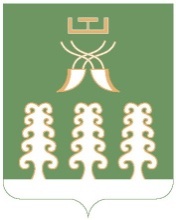 РЕСПУБЛИКА  БАШКОРТОСТАНСОВЕТ СЕЛЬСКОГО ПОСЕЛЕНИЯДМИТРИЕВО-ПОЛЯНСКИЙ СЕЛЬСОВЕТМУНИЦИПАЛЬНОГО РАЙОНАШАРАНСКИЙ РАЙОН452630, Д. ДМИТРИЕВА ПОЛЯНА, УЛИЦА ПОЛЕВАЯ, 2АТЕЛ.(34769) 2-68-00, EMAIL: DMPOLSS@YANDEX.RU№ п/пТематика поступивших обращенийКоличество поступивших обращенийРассмотрено ПереадресованоНарушены сроки исполненияСоциальное  обеспечение,  вопросы  труда  и занятости населения Жилищные вопросы                     Благоустройство, жилищно-коммунальное хозяйствоПромышленность, транспорт и связь    Здравоохранение                      Образование                  Земельные вопросыАрхитектура, строительство и капремонт       Торговля, бытовое обслуживание, общепитЭкологияМолодежная политикаВопросы собственностиГражданская оборона и чрезвычайные ситуации, пожарная безопасностьКультура, религияЭкономика и социально-экономическое развитиеФинансовые вопросы Другие                               ВСЕГО:                               № 
п/пТематика поступивших обращенийКоличество 
поступивших
обращенийРассмотрено Продлен срокпереадресованоКоллек-тивные обращенияНа рассмотрении№ 
п/пТематика поступивших обращенийКоличество 
поступивших
обращенийРассмотрено Продлен срокпереадресованоКоллек-тивные обращенияНа рассмотрении1.Местный бюджет, налоги, сборы  2.Территориальное общественное   самоуправление 3.Публичные слушания  4.Принятие и исполнение планов, программ развития округа5.Управление и распоряжение имуществом, находящимся в муниципальной собственности  6.Тарифы на услуги муниципальных предприятий 7.Регламент Совета, статус и этика депутата. Муниципальные выборы. Местный референдум. Опрос граждан  8.Конференция граждан (собрание делегатов) 9.Собрание граждан 10.Правотворческая инициатива граждан 11.Разное 